Jak omezit plýtvání:Můžeme naši planetu zachránit tím, že přestaneme tolik plýtvat vodou1)Na naší planetě hodně vody ubylo, protože zbytečně plýtváme vodou.2)Byli bychom rádi, kdybyste omezili koupání ve vaně. Sprchujte se.  Ušetříte tím spoustu vody!3)Zkuste se sprchovat co nejkratší dobu.Odpadky a nečistota:Odpadky ve vodě škodí nejen nám ale i různým živočichům, proto bychom potřebovali pomoci naší planetě.  Odpadky patří do koše, ne do vody!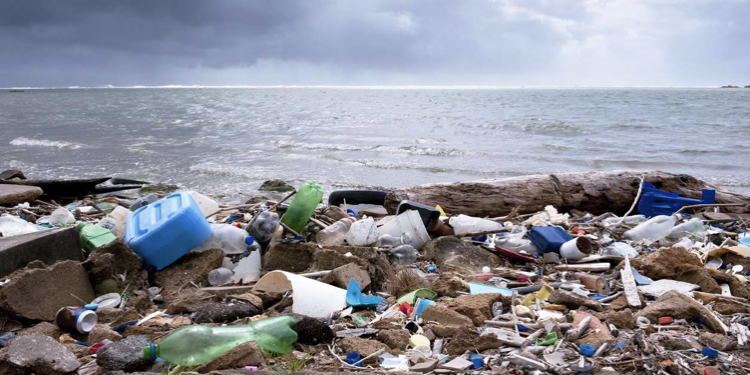 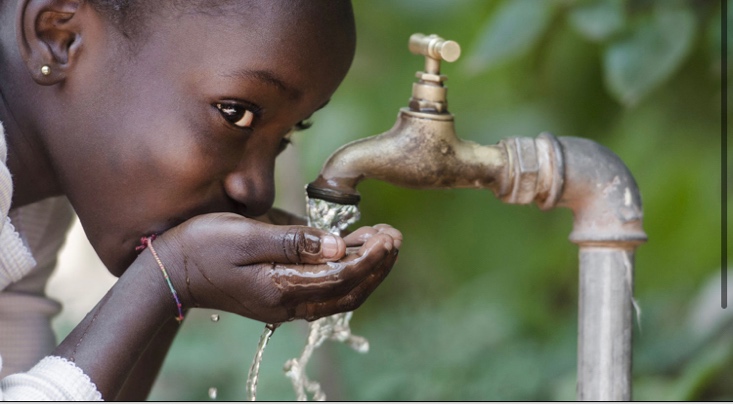 